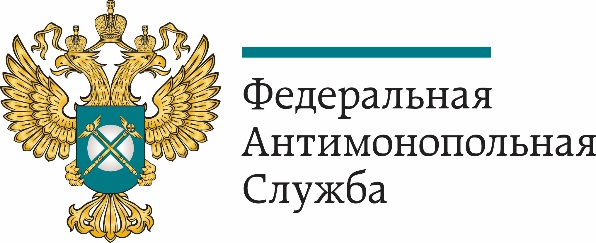 Управление регулирования электроэнергетикиАнализ состояния конкуренции на розничных рынках электрической энергии (мощности)в 2021 годуМосква2022              I. Общие положенияВ соответствии с пунктом 3.2 Перечня товарных рынков для ежегодного обследования, утвержденного приказом ФАС России от 29.10.2020 № 1051/20 «О Плане работы ФАС России по анализу состояния конкуренции на товарных рынках на 2021 - 2022 годы» Управлением регулирования электроэнергетики подготовлен анализ состояния конкурентной среды на розничных рынках электрической энергии (мощности) на территории субъектов Российской Федерации за 2021 год, на которой осуществляют деятельность территориальные органы ФАС России (далее – Анализ).Цель проведения Анализа - установление доминирующего положения энергосбытовых компаний, в том числе гарантирующих поставщиков, осуществляющих деятельность на территории субъектов Российской Федерации.Основные нормативные правовые акты, используемые при проведении Анализа:- Федеральный закон от 26.07.2006 № 135-ФЗ «О защите конкуренции» (далее - Закон о защите конкуренции);- Федеральный закон от 26.03.2003 № 35-ФЗ «Об электроэнергетике» (далее – Закон об электроэнергетике);- Основные положения функционирования розничных рынков электрической энергии, утвержденные постановлением Правительства Российской Федерации от 04.05.2012 № 442 (далее – Основные положения).Анализ проведен в соответствии с Порядком проведения анализа состояния конкуренции на товарном рынке, утвержденным приказом ФАС России от 28.04.2010 № 220 (далее – Порядок проведения анализа), и Методическими рекомендациями по проведению анализа розничных рынков электрической энергии (мощности), утвержденными Комиссией ФАС России по проведению анализа товарных рынков (далее – Методические рекомендации).Для проведения Анализа в качестве исходной информации использованы сведения, представленные:- органами исполнительной власти субъектов Российской Федерации в области государственного регулирования тарифов;- хозяйствующими субъектами, осуществляющими деятельность по купле-продаже (поставке) электрической энергии (мощности) на территории соответствующего субъекта Российской Федерации;-  данные собственных исследований территориальных антимонопольных органов;- данные Федерального информационного реестра гарантирующих поставщиков и их зон деятельности.Дополнительно в обзоре состояния конкуренции на розничных рынках электрической энергии (мощности) использованы:- информация, размещенная на официальном сайте в сети «Интернет» Ассоциации «Некоммерческое партнерство Совет рынка по организации эффективной системы оптовой и розничной торговли электрической энергией и мощностью» (Ассоциация «НП Совет рынка»);- информация, размещенная на официальном сайте в сети «Интернет» Акционерного общества «Администратор торговой системы оптового рынка электроэнергии» (АО «АТС»).В Анализе используются понятия, определенные в статье 4 Закона о защите конкуренции.II. Временной интервал исследования розничных рынков электрической энергии (мощности)Исследование ограничивается изучением характеристик рассматриваемого товарного рынка, которые сложились до момента проведения исследования. Следовательно, в соответствии с п. 2.2 Порядка проведения анализа проводится ретроспективный анализ состояния конкуренции на товарном рынке.В качестве временного интервала исследования розничного рынка электрической энергии (мощности) в соответствии с Методическими рекомендациями установлен 2021 год.III. Продуктовые границы розничных рынков электрической энергии (мощности)Продуктовые границы рынка при проведении Анализа были определены в соответствии с Методическими рекомендациями.Согласно Общероссийскому классификатору видов экономической деятельности ОК 029-2014 (КДЕС РЕД. 2) (далее – ОКВЭД 2) розничный рынок электрической энергии (мощности) принадлежит к разделу D «Обеспечение электрической энергией, газом и паром; кондиционирование воздуха», классу 35 «Обеспечение электрической энергией, газом и паром; кондиционирование воздуха», подклассу 35.1 «Производство, передача и распределение электроэнергии», группе 35.14 «Торговля электроэнергией». Эта группировка включает: продажу электроэнергии пользователю; контроль над подачей электроэнергии и пропускной способностью.В связи с тем, что в настоящее время ОКВЭД 2 не предусматривает такой вид экономической деятельности как «купля-продажа электрической энергии», ФАС России и территориальные органы при установлении продуктовых границ рынка руководствовались положениями пунктов 27, 28, 29 Основных положений, согласно которым взаимоотношения гарантирующего поставщика с потребителем (покупателем) электроэнергии оформляются договором энергоснабжения или договором купли-продажи (поставки) электроэнергии (мощности).По условиям, предусмотренным договором энергоснабжения (купли-продажи электрической энергии), поставщик обязуется осуществить продажу электрической энергии (мощности), а также самостоятельно, в случаях, предусмотренных законодательством об электроэнергетике, или через привлеченных третьих лиц оказывать услуги по передаче электрической энергии  и услуги, оказание которых является неотъемлемой частью процесса поставки электрической энергии потребителю, а потребитель обязуется оплачивать приобретаемую электрическую энергию (мощность) и оказанные услуги.Электрическая энергия не является взаимозаменяемым товаром. Кроме того, производство, купля-продажа и потребление электрической энергии на розничных рынках осуществляется одновременно с мощностью. На розничном рынке, в отличие от оптового рынка, электрическая энергия и мощность купля-продажа и оплата осуществляется одновременно. В связи с этим, невозможно рассматривать розничный рынок электрической энергии и розничный рынок мощности отдельно, рынок электрической энергии (мощности) в данном случае является единым.Таким образом, продуктовыми границами рынка является электрическая энергия одновременно с мощностью.В соответствии с пунктом 5 Основных положений существуют особенности ценообразования в ценовых и неценовых зонах:1) на территориях субъектов Российской Федерации, объединенных в ценовые зоны оптового рынка, электрическая энергия (мощность) продается по нерегулируемым ценам, за исключением продажи электрической энергии (мощности) населению и приравненным к нему категориям потребителей.При этом гарантирующие поставщики продают электрическую энергию (мощность) по нерегулируемым ценам в рамках предельных уровней нерегулируемых цен, определяемых и применяемых в соответствии с Основными положениями, а энергосбытовые (энергоснабжающие) организации продают электрическую энергию (мощность) по свободным нерегулируемым ценам.Поставка электрической энергии (мощности) населению и приравненным к нему категориям потребителей осуществляется по регулируемым ценам (тарифам), установленным органом исполнительной власти субъекта Российской Федерации в области государственного регулирования тарифов.2) на территориях субъектов Российской Федерации, объединенных в неценовые зоны оптового рынка, в технологически изолированных территориальных электроэнергетических системах, а также на территориях, технологически не связанных с Единой энергетической системой России и технологически изолированными территориальными электроэнергетическими системами, электрическая энергия (мощность) продается по регулируемым ценам (тарифам).Регулируемые цены устанавливаются на основании одобренного Правительством Российской Федерации прогноза социально-экономического развития Российской Федерации на очередной год. ФАС России устанавливает предельные минимальные и максимальные уровни регулируемых тарифов на электрическую энергию для населения и приравненных к нему категорий потребителей.Предельные максимальные и минимальные уровни тарифов устанавливаются с календарной разбивкой в среднем по субъектам Российской Федерации с учетом региональных и иных особенностей.Предельные минимальные и (или) максимальные уровни регулируемых тарифов на электрическую энергию (мощность), поставляемую гарантирующими поставщиками, энергоснабжающими организациями и энергосбытовыми организациями, к числу потребителей которых относится население и (или) приравненные к нему категории потребителей, устанавливаются исходя из полных объемов потребления электрической энергии (мощности), утвержденных при формировании сводного прогнозного баланса производства и поставок электрической энергии (мощности).В рамках предельных уровней тарифов органы исполнительной власти в области регулирования цен (тарифов) субъектов Российской Федерации устанавливают на розничном рынке регулируемые тарифы на электрическую энергию (мощность) для населения и приравненным к ним категориям потребителей.На территориях субъектов Российской Федерации, объединенных в неценовые зоны оптового рынка, в технологически изолированных территориальных электроэнергетических системах, а также на территориях, технологически не связанных с Единой энергетической системой России и технологически изолированными территориальными электроэнергетическими системами, электрическая энергия (мощность) продается по регулируемым ценам (тарифам) в установленном Основными положениями порядке.IV. Географические границы розничных рынков электрической энергии (мощности)Географические границы рынка при проведении Анализа были определены в соответствии с Методическими рекомендациями и Порядком проведения анализа.Согласно п. 4.3 Порядка проведения анализа определение географических границ товарного рынка основывается на экономической возможности покупателя приобрести товар на территории Российской Федерации или ее части и отсутствии этой возможности за ее пределами. При определении географических границ рынка учитываются условия обращения товара, ограничивающие экономические возможности приобретения товара покупателем (покупателями).  Географические границы товарного рынка соответствуют границам зон деятельности хозяйствующих субъектов, которым присвоен статус гарантирующего поставщика в порядке, установленном Основными положениями.Так, географическими границами деятельности гарантирующих поставщиков являются административные границы соответствующего субъекта Российской Федерации. В случае, если на территории субъекта Российской Федерации осуществляют деятельность несколько энергосбытовых компаний, которым присвоен статус гарантирующего поставщика, географическими границами деятельности данных компаний являются границы, определенные уполномоченным органом исполнительной власти соответствующего субъекта Российской Федерации в области государственного регулирования тарифов.Для локальных рынков географические границы определяются:- по зонам деятельности гарантирующих поставщиков, осуществляющих эксплуатацию генерирующих объектов и объектов электросетевого хозяйства, технологически не связанных с ЕЭС России (которым присвоен в соответствующем порядке статус гарантирующего поставщика); - по границе балансовой принадлежности электрических сетей соответствующей электросетевой организации, к сетям которой присоединены потребители.По результатам Анализа установлено, что практически во всех регионах гарантирующие поставщики действуют в географических границах соответствующего субъекта Российской Федерации. При этом, в пределах одного субъекта Российской Федерации формируются несколько локальных рынков (в основном в границах муниципальных образований). В целом по Российской Федерации, в пределах одного субъекта Российской Федерации, сформированные ранее локальные рынки остаются высококонцентрированными с неразвитым уровнем конкуренции.V. Состав хозяйствующих субъектов, осуществляющих деятельность на розничных рынках электрической энергии (мощности)Согласно п. 5.1 Порядка проведения анализа в состав хозяйствующих субъектов, действующих на товарном рынке, включаются хозяйствующие субъекты, реализующие в его границах рассматриваемый товар в пределах определенного временного интервала исследования товарного рынка.В 2021 году на рассматриваемом товарном рынке осуществляли деятельность организации различных форм собственности: публичные и непубличные акционерные общества, общества с ограниченной ответственностью, федеральные, региональные и муниципальные унитарные предприятия.В состав хозяйствующих субъектов, осуществляющих деятельность на розничных рынках электрической энергии (мощности) в 2021 году, входят сетевые организации, гарантирующие поставщики, независимые энергосбытовые организации, производители электрической энергии (мощности) на розничном рынке.Территориальными органами ФАС России исследовано состояние конкурентной среды в 85 субъектах Российской Федерации. Всего проанализирована деятельность 787 энергосбытовых компаний, из них 302 имеют статус гарантирующего поставщика.Необходимо отметить увеличение общего количества энергосбытовых компаний до 787, по сравнению с 770 в 2020 году.Организации, осуществляющие куплю-продажу электроэнергии (мощности) на розничных рынках, можно разделить на несколько групп:1. Гарантирующие поставщики являются субъектами оптового рынка электрической энергии (мощности) и занимают доминирующее положение на розничных рынках. Необходимо отметить, что некоторые гарантирующие поставщики осуществляли деятельность по купле-продаже электрической энергии на территории нескольких субъектов Российской Федерации. Например:- ПАО «ТНС энерго Кубань» осуществляет деятельность на территории Краснодарского края и Республики Адыгея;- ПАО «Дальневосточная энергетическая компания» осуществляет деятельность на территории Хабаровского края, Амурской области, Приморского края, Еврейской автономной области;- АО «Алтайэнергосбыт» осуществляет деятельность на территории Алтайского края и Республики Алтай;- АО «Петербургская сбытовая компания» осуществляет деятельность на территории г. Санкт-Петербурга, Ленинградской области;- АО «Мосэнергосбыт» осуществляет деятельность на территории Москвы и Московской области;- ООО «Русэнергосбыт» осуществляет деятельность на территории Астраханской области, Владимирской области, Волгоградской области, Иркутской области, Кировская область, Костромской области, Ленинградской области, Московской области, Мурманской области, Нижегородская область, Оренбургской области, Республика Карелия, Республика Мордовия, Республика Хакасия, г. Санкт-Петербург, Саратовской области, Ярославской области;- ОАО «ЭнергосбыТ Плюс» осуществляет деятельность на территории Кировской области, Оренбургской области, Свердловской области, Удмуртской Республики;2. Независимые энергосбытовые компании являются субъектами оптового и розничных рынков электрической энергии и мощности. Необходимо отметить, что некоторые независимые энергосбытовые организации действуют на территории нескольких субъектов Российской Федерации. Например:- АО «Мосэнергосбыт» - в следующих регионах Российской Федерации: Алтайский край, Астраханская область, Белгородская область, Брянская область, Владимирская область, Волгоградская область, Вологодская область, Воронежская область, г. Санкт-Петербург, Иркутская область, Калининградская область, Калужская область, Кемеровская область, Кировская область, Костромская область, Краснодарский край, Красноярский край, Курская область, Ленинградская область, Липецкая область, Мордовская Республика, Нижегородская область, Новгородская область, Новосибирская область, Омская область, Оренбургская область, Орловская область, Пензенская область, Пермский край, Республика Адыгея, Республика Башкортостан, Республика Татарстан, Республика Чувашия, Ростовская область, Рязанская область, Самарская область, Саратовская область, Свердловская область, Смоленская область, Ставропольский край, Тверская область, Томская область, Тульская область, Тюменская область, Удмуртская Республика, Ульяновская область, Челябинская область, Ярославская область, Ханты-Мансийский автономный округ – Югра;- ООО «МАРЭМ+» - на территории Алтайского края, Краснодарского края, Красноярского края, Калужской области, Нижегородской области, Омской области, Оренбургской области, Свердловской области, Тверской области, Республики Мордовия, Республики Хакасия, Рязанской области, Ярославской области;- АО «Газпром энергосбыт» осуществляет деятельность по купле-продаже (поставке) электрической энергии на территории 50 субъектов Российской Федерации;- ООО «Русэнергосбыт» осуществляет деятельность по купле-продаже (поставке) электрической энергии на территории 69 субъектов Российской Федерации;- ООО «Русэнергоресурс» осуществляет деятельность по купле-продаже (поставке) электрической энергии на территории 49 субъектов Российской Федерации;- ООО «Транснефтьэнерго» осуществляет свою деятельность по купле-продаже (поставке) электрической энергии (мощности) на территории: Амурской области, Архангельской области, Астраханской области, Белгородской области, Брянской области, Владимирской области, Волгоградской области, Вологодской области, Воронежской области, г. Москве, г. Санкт-Петербург, Еврейской автономной области, Ивановской области, Иркутской области, Калужской области, Кемеровской области, Кировской области, Краснодарского края, Красноярского края, Курганской области, Ленинградской области, Липецкой области, Московской области, Нижегородской области, Новгородской области, Новосибирской области, Омской области, Оренбургской области, Орловской области, Пензенской области, Пермского края, Приморского края, Псковской области, Республики Башкортостан, Республики Дагестан, Республики Калмыкия, Республики Коми, Республики Марий Эл, Республики Саха (Якутия), Республики Татарстан, Удмуртской Республики, Рязанской области, Самарской области, Саратовской области, Смоленской области, Ставропольского края, Тамбовской области, Томской области, Тульской области, Тюменской области, Ульяновской области, Хабаровского края, Челябинской области, Чувашской Республики, Ярославской области;- ООО «ЛУКОЙЛ-ЭНЕРГОСЕРВИС» осуществляет деятельность по купле-продаже (поставке) электрической энергии на территории следующих субъектов Российской Федерации: Архангельская область, Астраханская область, Брянская область, Белгородская область, Волгоградская область, Вологодская область, Воронежская область, Владимирская область, Забайкальский край, Кабардино-Балкарская Республик, Карачаево-Черкесская Республика, Калининградская область, Калужская область, Кемеровская область, Кировская область, Краснодарский край, Курганская область, Курская область, Ленинградская область, Липецкая область, г. Москва, Московская область, Мурманская область, Нижегородская область, Омская область, Оренбургская область, Орловская область, Пензенская область, Пермский край, Псковская область, Республики Адыгея, Башкортостан, Калмыкия, Карелия, Коми, Марий Эл, Мордовия, Татарстан, Ростовская область, Рязанская область, Самарская область, г. Санкт-Петербург, Саратовская область, Свердловская область, Смоленская область, Ставропольский край, Тамбовская область, Тверская область, Тульская область, Тюменская область, Удмуртская Республика, Ханты-Мансийский автономный округ – Югра, Челябинская область, Чувашская Республика, Ямало-Ненецкий автономный округ, Ярославская область;- ООО «Магнит Энерго» осуществляет свою деятельность по (продаже) электроэнергии на территории следующих субъектов Российской Федерации: Архангельская область, Алтайский край, Астраханская область, Белгородская область, Брянская область, Владимирская область, Волгоградская область, Вологодская область, Воронежская область, г. Москва, г. Санкт-Петербург, Ивановская область, Калужская область, Кемеровская область, Кировская область, Костромская область, Краснодарский край, Красноярский край, Курганская область, Курская область, Ленинградская область, Липецкая область, Московская область, Мурманская область, Нижегородская область, Новгородская область, Новосибирская область, Омская область, Оренбургская область, Орловская область, Пензенская область, Пермский край, Псковская область, Республики: Адыгея, Алтай, Башкортостан, Ингушетия, Кабардино-Балкарская, Калмыкия, Карачаево-Черкесская, Карелия, Марий Эл, Мордовия, Северная Осети-Алания, Татарстан, Удмуртия, Хакасия, Чувашия, Ростовская область, Рязанская область, Самарская область, Саратовская область, Свердловская область, Смоленская область, Ставропольский край, Тамбовская область, Тверская область, Томская область, Тверская область, Томская область, Тульская область, Тюменская область, Ульяновская область, Ханты-Мансийский автономный округ, Челябинская область, Ямало-Ненецкий автономный округ, Ярославская область;- ООО «РН - Энерго» (г. Москва) осуществляет деятельность по купле-продаже (поставке) электрической энергии на территории следующих субъектов РФ: Алтайский край, Амурская область, Архангельская область, Астраханская область, Белгородская область, Брянская область, Владимирская область, Волгоградская область, Вологодская область, Воронежская область, г. Москва, г. Санкт-Петербург, Еврейская автономная область, Забайкальский край, Ивановская область, Иркутская область, Калужская область, Кемеровская область, Кировская область, Костромская область, Краснодарский край, Красноярский край, Курганская область, Курская область, Ленинградская область, Липецкая область, Московская область, Мурманская область, Нижегородская область, Новосибирская область, Омская область, Оренбургская область, Орловская область, Пензенская область, Пермский край, Приморский край, Псковская область, Республики: Адыгея, Алтай, Башкортостан, Бурятия, Мордовия, Татарстан, Хакасия; Ростовская область, Рязанская область, Самарская область, Саратовская область, Свердловская область, Смоленская область, Ставропольский край, Тамбовская область, Тверская область, Томская область, Тульская область, Тюменская область, Удмуртская Республика, Ульяновская область, Хабаровский край, Ханты-Мансийский автономный округ – Югра, Челябинская область, Чувашская Республика, Ямало-Ненецкий автономный округ, Ярославская область;- АО «Атомэнергопромсбыт» осуществляет деятельность по купле-продаже (поставке) электрической энергии на территории следующих субъектов РФ: Владимирская область, Вологодская область, Воронежская область, г. Москва, Иркутская область, Калужская область, Краснодарский край, Красноярский край, Курганская область, Ленинградская область, Московская область, Мурманская область, Нижегородская область, Новосибирская область, Пензенская область, Пермский край, Республика Бурятия, Республика Карелия, Ростовская область, Самарская область, Саратовская область, Свердловская область, Смоленская область, Удмуртская Республика, Челябинская область;- ООО «Инженерные изыскания» осуществляет деятельность по купле-продаже (поставке) электрической энергии на территории Амурской, Вологодской, Мурманской областей, г. Санкт – Петербурга, Республик Коми, Карелия и Бурятия;- ООО «ГлавЭнергоСбыт» осуществляет деятельность по купле-продаже (поставке) электрической энергии на территории следующих субъектов РФ: Алтайский край, Кемеровская область, Красноярский край, Республика Бурятия, Республика Хакасия, Забайкальский край;В качестве покупателей электрической энергии (мощности) на розничных рынках электрической энергии (мощности) в 2021 году выступали лица, приобретающие электрическую энергию (мощность) для собственных бытовых и (или) производственных нужд (потребители), а также энергосбытовые организации, покупающие электрическую энергию (мощность) для последующей перепродажи потребителям.VI. Объем товарного рынка и долей хозяйствующих субъектов на розничных рынках электрической энергии (мощности)При проведении Анализа территориальными органами ФАС России были определены объемы розничных рынков электрической энергии (мощности) в границах соответствующих субъектов Российской Федерации и объемы долей энергосбытовых организаций, в том числе гарантирующих поставщиков. Сводная информация по объемам товарного рынка с разбивкой по регионам в приложении в формате Excel.VII. Уровень концентрации розничных рынков электрической энергии (мощности)Для оценки состояния конкурентной среды на розничных рынках электрической энергии (мощности) территориальными органами ФАС России производилась оценка количественных показателей. Использовался коэффициент рыночной концентрации (CR) (сумма долей на товарном рынке (выраженных в процентах) определенного числа крупнейших хозяйствующих субъектов, действующих на данном рынке), а также определялся индекс рыночной концентрации Герфиндаля-Гиршмана (HHI) (сумма квадратов долей (выраженных в процентах) на товарном рынке всех хозяйствующих субъектов, действующих на данном рынке).По результатам расчетов, территориальными органами ФАС России установлено, что в 2021 году региональные розничные рынки купли-продажи электрической энергии (мощности) характеризовались высоким уровнем концентрации и неразвитой конкуренцией (при 70%<= CR <= 100% или 2000 <= HHI <= 10000).Сводная информация по уровням концентрации розничных рынков электрической энергии с разбивкой по регионам в приложении в формате Excel.VIII. Барьеры входа на розничные рынки электрической энергии (мощности)ФАС России разделяет барьеры входа на рынок на административные, технологические барьеры и на экономические барьеры.1) Административные барьеры:- необходимость согласования со смежным субъектом оптового рынка (как правило, являющегося конкурентом) перечня средств измерений для целей коммерческого учета и соглашения об информационном обмене в целях осуществления торговли электрической энергией (мощностью) на оптовом рынке;- установление для субъектов электроэнергетики, владеющих на праве собственности или ином законном основании объектами по производству электрической энергии (мощности), которые присоединены к единой энергетической системе России и установленная генерирующая мощность каждого из которых нужна или превышает 25 МВт, обязанности реализовывать производимую электрическую энергию только на оптовом рынке;- требование о получении статуса субъекта оптового рынка электроэнергии до квалификации генерирующих объектов, функционирующих на основе возобновляемых источников энергии;- сложная и длительная процедура получения статуса субъекта оптового рынка в Ассоциации «НП Совет рынка» и АО «АТС».2) Технологические барьеры:- отсутствие у энергосбытовых организаций автоматизированной системы контроля и учета электрической энергии, которая необходима для входа на оптовый рынок электроэнергии, что дает значительное преимущество гарантирующим поставщикам при работе на розничном рынке.- в зоне деятельности гарантирующих поставщиков – энергоснабжающих организаций, осуществляющих эксплуатацию объектов электроэнергетики, технологически не связанных с Единой энергетической системой России, барьером входа на рынок является территориальная замкнутость.3) Экономические барьеры:- необходимость соблюдения требований пункта 76 Основных положений функционирования розничных рынков, в соответствии с которым при переходе на обслуживание от гарантирующего поставщика к иной энергосбытовой организации потребитель обязан обеспечить своими силами либо силами энергосбытовой организации, с которой потребитель намеревается заключить договор энергоснабжения (договор купли-продажи (поставки) электрической энергии), раздельный учет объемов потребления электрической энергии;- высокая стоимость затрат на установление автоматизированной системы коммерческого учета электроэнергии, необходимой для выхода на оптовый рынок электроэнергии;- необходимость крупных инвестиций для модернизации активов отрасли с целью повышения конкурентоспособности;- большие затраты на оплату потерь в связи с хищениями электрической энергии и безучетным потреблением;- несвоевременная оплата потребителями покупаемой электроэнергии;- наличие проблемы бездоговорного или безучетного потребления электроэнергии;- сохранение перекрестного субсидирования;- необходимость возмещения потребителем выпадающих доходов гарантирующего поставщика при переходе к энергосбытовой организации.Экономические барьеры для гарантирующего поставщика значительны, так как для участия в конкурсе на присвоение статуса гарантирующего поставщика необходима большая сумма денежных средств для погашения кредиторской задолженности заменяемого гарантирующего поставщика.При этом, необходимо отметить, что ФАС России проводится работа по снижению барьеров входа на розничные рынки электрической энергии (мощности).IХ. Меры по снижению барьеров входа на розничные рынки электрической энергии (мощности). Совершенствование конкуренции на розничных рынках электроэнергии (мощности). Антимонопольный контроль на розничных рынках электрической энергии (мощности)1. Внедрение новых механизмов, направленных на стимулирование развития конкуренции на розничных рынках электроэнергии и снижение цены для потребителей.В 2019-2021 гг. проведен пилотный проект, целью которого является формирование агрегаторов управления спросом розничных потребителей как нового типа участников энергорынка.Целью такого механизма является снижение энергопотребления конечным потребителем в определенные пиковые часы нагрузки. Эффектом является снижение цены на электроэнергию для всех потребителей.За время проведения пилотного проекта объем услуг по управлению спросом на розничном рынке электроэнергии по 1 и 2 ценовым зонам оптового рынка увеличился более чем в 20 раз – с 50 до 1155 МВт, что соответствует суммарной мощности двух крупных энергоблоков, а количество регионов присутствия проекта превысило 50.В общей сложности по итогам 2021 года в пилотном проекте приняло участие порядка 70 компаний-агрегаторов, представляющих более 350 объектов управления, каждый из которых, в свою очередь, состоит из энергопринимающих устройств одного или нескольких потребителей. АО «СО ЕЭС» отмечен положительный экономический эффект от применения механизма управления спросом на рынке на сутки вперед для всех потребителей оптового рынка за период с июля 2019 года по декабрь 2021 года. Постановлением Правительства Российской Федерации от 27.12.2021                      № 2492 пилотный проект продлен до 2022 года. Во исполнение положений указанного постановления ФАС России принят приказ от 24.01.2022 № 44/22 об утверждении соответствующих тарифов на услуги по оперативно-диспетчерскому управлению, оказываемые АО «СО ЕЭС», на 2022 год.Также в настоящее время разработан законопроект о внедрении механизма управления спросом на электрическую энергию на постоянной основе.Внедрение указанного механизма в рамках целевой модели позволит снизить необходимые резервы в энергосистеме и платежи за мощность, а также исключить строительство избыточной генерации.2. В части снижения уровня задолженности потребителей ФАС России считает необходимым совершенствование энергосбытовыми компаниями механизма взаимодействия с потребителями. В частности, оптимизация работы расчетных центров, усиление работы с организациями жилищно-коммунального комплекса, внедрение новых разработок по взаимодействию с абонентами и др.3. ФАС России осуществляет контроль за соблюдением особенностей функционирования хозяйствующих субъектов в части соблюдения ими запрета, установленного статьей 6 Федерального Закона от 26.03.2003 № 36-ФЗ «Об особенностях функционирования электроэнергетики и о внесении изменений в некоторые законодательные акты Российской Федерации и признании утратившими силу некоторых законодательных актов Российской Федерации  в  связи  с принятием Федерального закона «Об электроэнергетике» (далее – Закон 36-ФЗ) о недопущении совмещения в границах одной ценовой зоны оптового рынка деятельности по передаче электрической энергии и (или) оперативно-диспетчерскому управлению в электроэнергетике с деятельностью по производству и (или) купле-продаже электрической энергии.В целях совершенствования антимонопольного законодательства ФАС России разработан проект федерального закона о внесении изменений в статью 6 Закона 36-ФЗ (далее – проект федерального закона), направленный на исключение злоупотребления субъектами электроэнергетики своим доминирующим положением и предусматривающий возможность принудительной продажи акций организации, нарушающей требования статьи 6 Закона 36-ФЗ. Указанный проект федерального закона повторно направлен в Правительство Российской Федерации письмом от 04.04.2022 № МШ/31646-ПР/22.4. ФАС России осуществляет меры, направленные на поэтапное сокращение перекрестного субсидирования в тарифном регулировании.1) Так, принято Постановление Правительства Российской Федерации от 17.02.2022 № 192 разработанное ФАС России о поэтапном сокращении перекрестного субсидирования в тарифном регулировании, направленное на обеспечение поэтапного сокращения перекрестного субсидирования в тарифном регулировании, за исключением случаев обеспечения социально значимых интересов путем актуализации предельной величины перекрестного субсидирования, утвержденной в приложении № 6 к Основам ценообразования в области регулируемых цен (тарифов) в электроэнергетике в целях снижения бюджетных рисков субъектов Российской Федерации, наступивших в связи с принятием постановления Правительства Российской Федерации от 13.11.2019 № 1450. В целях реализации положений указанного постановления приказом ФАС России утверждены от 22.02.2022 № 141/22 Методические указания, которыми определен порядок расчета величины и ставки перекрестного субсидирования, учитываемых в ценах (тарифах) на услуги по передаче электрической энергии для потребителей, не относящихся к населению или приравненным к нему категориям потребителей, оказываемые территориальными сетевыми организациями. Применение региональными органами регулирования данных Методических указаний приведет к справедливому распределению перекрестного субсидирования между уровнями напряжения.2) Также, Правительством Российской Федерации принято разработанное ФАС России распоряжение от 27.05.2021 № 1384-р, направленное на реализацию механизма снижения тарифов на электрическую энергию посредством создания на территориях двух и более субъектов Российской Федерации зон единого тарифного регулирования услуг по передаче электрической энергии.В соответствии с действующим законодательством по наличию договоренности между субъектами Российской Федерации тарифы на услуги по передаче электрической энергии в таких регионах могут быть установлены на едином уровне, обеспечивая снижение тарифной разрозненности между регионами и реализацию одного из принципов организации экономических отношений в электроэнергетике – единого экономического пространства в сфере обращения электроэнергии.В 2021 году создано три зоны с единым тарифным регулированием услуг по передаче электрической энергии на территории следующих регионов:1. Курганской области, Тюменской области, Ханты-Мансийского автономного округа - Югры и Ямало-Ненецкого автономного округа;2. Республики Калмыкия и Ростовской области;3. Республики Алтай и Алтайского края.3) Правительством Российской Федерации принято разработанное ФАС России постановление от 16.12.2021 № 2306, предусматривающее право регулирующих органов субъектов Российской Федерации устанавливать дифференцированные по объемам потребления тарифы для населения, что позволит пресекать злоупотребления со стороны потребителей, которые используют установленные льготные тарифы на электроэнергию не в целях бытовых нужд.Введение дифференциации тарифов по объемам потребления электрической энергии позволит исключить нецелевое использования субсидируемой электроэнергии по тарифам для населения для извлечения коммерческой выгоды, будет способствовать решению актуальной проблемы распространения майнинга в бытовом секторе в регионах с низкими тарифами на электроэнергию для населения.Внедрение указанного механизма благоприятно скажется на решении проблемы перекрестного субсидирования, которое в том числе возникает в следствии потребления «населением» объемов электрической энергии на небытовые нужды.4) ФАС России разработан ряд правительственных актов, в числе которых: постановления Правительства Российской Федерации от 26.11.2021 № 2062 и от 16.12.2021 № 2306, а также распоряжение Правительства Российской Федерации от 29.12.2021 № 3965-р, предусматривающие совершенствование механизма доведения тарифов на электрическую энергию (мощность) до базовых уровней цен (тарифов) на электрическую энергию (мощность) на территории Дальневосточного федерального округа, что позволило сократить «дальневосточную надбавку» с 38 млрд. руб. до 33 млрд. руб.Указанные изменения имеют значительный положительный эффект для потребителей оптового рынка электрической энергии (мощности) в ценовых зонах, так как сокращение размера «дальневосточной надбавки» способствует снижению цены на мощность.5. ФАС России осуществляет мониторинг гарантирующих поставщиков, действия (бездействия) которых привели (могут привести) к злоупотреблению доминирующим положением, в том числе к манипулированию ценами на розничных рынках электрической энергии с целью недопущения ущемления интересов потребителей и других участников рынка.6. ФАС России осуществляет контроль за действиями органов исполнительной власти субъектов Российской Федерации в части соблюдения статьи 15 Закона о защите конкуренции.При этом ФАС России выдает предписания, обязательные для исполнения органами исполнительной власти субъектов Российской Федерации в случаях, предусмотренных антимонопольным законодательством, законодательством об электроэнергетике.Так, например:22.07.2021, в рамках контроля за соблюдением антимонопольного законодательства на розничных рынках электрической энергии, ФАС России было выдано Предупреждение Управлению Алтайского края по государственному регулированию цен и тарифов (далее – орган регулирования Алтайского края) о прекращении действий, которые содержат признаки нарушения антимонопольного законодательства, предусмотренные пунктом 2 части 1 статьи 15 Закона о защите конкуренции.Действия Управления выразились в необоснованном препятствовании осуществлению деятельности АО «Алтайэнергосбыт» путем принятия нормативного акта (Решение от 03.02.2021 № 18), в соответствии с которым изменены (сокращены) границы зоны деятельности гарантирующего поставщика АО «Алтайэнергосбыт» за счет увеличения границ зоны деятельности другого гарантирующего поставщика (АО «Алтайкрайэнерго»), с нарушением требований абзаца третьего пункта 228 и абзацев первого и второго пункта 231 Основных положений функционирования розничных рынков электрической энергии, утвержденных постановлением Правительства Российской Федерации от 04.05.2012 № 442, что привело или могло привести к недопущению, ограничению, устранению конкуренции на рынке купли-продажи электрической энергии (мощности).В соответствии с выданным предупреждением органу регулирования Алтайского края необходимо было отменить принятый им нормативный акт (Решение от 03.02.2021 № 18) в течение10 рабочих дней с момента получения настоящего предупреждения.10.08.2021 орган регулирования Алтайского края сообщил в ФАС России об исполнении Предупреждения ФАС России путем принятия решения о признании утратившим силу решения от 03.02.2021 № 18.IX. Оценка состояния конкуренции на розничных рынках электрической энергии (мощности)В 2021 году гарантирующие поставщики занимают долю на рынке купли-продажи (поставки) электрической энергии в среднем около 85% на территории соответствующего субъекта Российской Федерации, в большинстве регионов их доля близка к 100%. Вместе с тем, на территориях Тамбовской области и Краснодарского края отмечено снижение доли гарантирующих поставщиков до уровня ниже 50%.При этом, в ряде регионов только гарантирующий поставщик является субъектом оптового рынка электрической энергии и все остальные энергосбытовые компании покупают электроэнергию у него. В некоторых регионах произошло возрастание рыночной доли гарантирующего поставщика электроэнергии, в том числе за счет поглощения энергосбытовых компаний. В ряде регионов произошло ослабление доли гарантирующего поставщика за счет увеличения доли иных энергосбытовых организаций. Доли большинства энергосбытовых компаний не превышают 35% на розничных рынках электрической энергии (мощности). Розничные рынки купли-продажи (поставки) электрической энергии относятся к потенциально конкурентной сфере деятельности, в условиях, если продажа электроэнергии осуществляется несколькими энергосбытовыми организациями в зоне деятельности гарантирующего поставщика, на одной и той же территории в границах сетей соответствующей сетевой организации. В связи с этим необходимо отметить, что в ряде регионов наблюдается тенденция развития конкуренции на розничном рынке электрической энергии, выразившаяся в появлении независимых энергосбытовых компаний, продающих покупаемую ими на оптовом рынке электроэнергию на розничном рынке, наряду с гарантирующими поставщиками.X. ВыводыВ рамках проведения анализа состояния конкуренции на розничных рынках электрической энергии (мощности) в 2021 году Управлением регулирования электроэнергетики установлено следующее.1. Картина состояния конкурентной среды в регионах России в целом является схожей по сравнению с 2020 годом: в 2021 году территориальными органами были отмечены 787 энергосбытовых организаций (в их числе филиалы энергосбытовых организаций, действующих на территориях нескольких субъектов Российской Федерации), 302 из которых обладали статусом гарантирующего поставщика.2. Розничные рынки электрической энергии (мощности) во всех субъектах Российской Федерации характеризуются высокой степенью концентрации в условиях неразвитой конкуренции.3. Доминирующее положение на розничных рынках электроэнергии в пределах административных границ субъектов Российской Федерации занимают гарантирующие поставщики с долей более 50% (в большинстве регионов доля близка к 100%). При этом в отдельных регионах отмечается снижение их доли на рынках. Вместе с тем, в 2021 году отмечены случаи, при которых энергосбытовая компания занимает доминирующее положение на розничных рынках электроэнергии на территории зоны деятельности гарантирующего поставщика.Так, например, на территории г. Москвы в границах зоны деятельности гарантирующего поставщика ООО «Энергосбытхолдинг» доля энергосбытовой компании ООО «Русэнергосбыт» составила 90,2%.4. Необходимо продолжать антимонопольный контроль за действиями субъектов оптового и розничных рынков электрической энергии (мощности), в том числе гарантирующих поставщиков, которые занимают доминирующее положение и могут препятствовать входу на розничные рынки электрической энергии (мощности) новых энергосбытовых организаций, а также выходу сбытовых компаний и крупных потребителей на оптовый рынок электрической энергии.